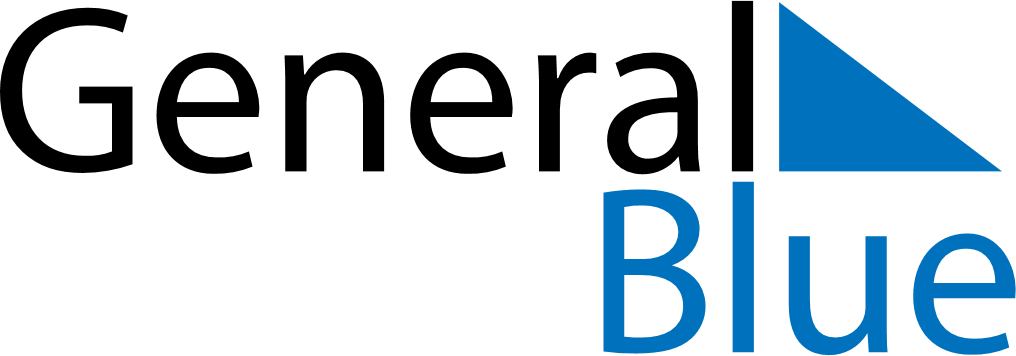 May 2029May 2029May 2029May 2029The NetherlandsThe NetherlandsThe NetherlandsSundayMondayTuesdayWednesdayThursdayFridayFridaySaturday123445Remembrance of the DeadRemembrance of the DeadLiberation Day678910111112Ascension Day1314151617181819Mother’s Day2021222324252526PentecostWhit Monday2728293031